Решение Совета депутатов городского поселения Ковылкино Ковылкинского муниципального района Республики Мордовия
от 4 июля 2012 г. N 
"Об утверждении схемы теплоснабжения городского поселения Ковылкино на период до 2015 года"В соответствии с Федеральным законом от 6 октября 2003 года N 131-ФЗ "Об общих принципах организации местного самоуправления в Российской Федерации", п. 6 ч. 1 ст. 6 Федерального закона "О теплоснабжении" от 27.07.2010 N 190-ФЗ, Совет депутатов городского поселения Ковылкино  решил:1. Утвердить схему теплоснабжения городского поселения Ковылкино на период до 2015 года в соответствии с приложениями 1 (графическая часть), 2 (пояснительная записка).2. Настоящее решение вступает в силу со дня его официального опубликования.ПаспортПриложение N 1к решению Совета депутатовгородского поселения Ковылкино   от 23 декабря 2011 г. N 25Схема
теплоснабжения городского поселения Ковылкино на период до 2015 года"
(графическая часть)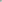 Приложение N 2к решению Совета депутатовгородского поселения Ковылкино                                                      от 4 июля 2012 г. N 11Пояснительная записка1. Описание существующего положенияЗа последние несколько лет столица Республики Мордовия городское поселение Ковылкино переживает бурный рост темпов строительства жилья, объектов социального и культурного назначения. Так, например, за последние несколько лет темпы ввода жилья превысили 10 тысяч квадратных метров в год. Для целей многоэтажного жилищного строительства в городском поселении Ковылкино сформированы и предоставлены застройщикам земельные участки с общим выходом жилья 10000 квадратных метров. Значительный рост потребления тепла, связанный с быстрыми и масштабными темпами возведения объектов капитального строительства, приводит к тому, что существующие источники тепловой энергии не могут покрыть присоединяемые нагрузки, а пропускная способность трубопроводов существующих магистральных, распределительных и внутриквартальных тепловых сетей не позволяет увеличить расходы теплоносителя. Как пример в таблице 1 приведен резерв мощности источников тепловой энергии основного поставщика тепла – МУП МО Ковылкино Ковылкинские городские сети  по состоянию на начало 2012 года. Из приведенной таблицы видно, что у большинства источников резерв тепловой мощности практически исчерпан и подключение новых объектов капитального строительства будет связано с реконструкцией этих источников. На тех же источниках, где резерв тепловой мощности еще остается, он настолько мал, что позволяет подключить только лишь отдельно строящиеся объекты с небольшой тепловой нагрузкой. Совокупный резерв тепловой мощности существующих на сегодняшний день источников централизованного теплоснабжения менее 6%. Следовательно, говорить о возможности дальнейшего строительства и подключения объектов без увеличения установленной мощности на существующих источниках теплоснабжения или без строительства новых источников теплоснабжения не имеет смысла. Основным поставщиком тепловой энергии в городском поселении Ковылкино МУП МО Ковылкино Городские сети разработан ряд мероприятий, направленных на развитие источников теплоснабжения и тепловых сетей с целью подключения вводимых объектов капитального строительства. Эти мероприятия входят в состав технических условий на проектирование и подключение объектов капитального строительства. Они нашли свое отражение в настоящей Схеме теплоснабжения.Следует отметить тот факт, что применение для целей теплоснабжения альтернативных источников тепловой энергии, таких как, например, геотермальные источники, солнечная энергия и т. п. в климатической зоне расположения городского поселения Ковылкино нецелесообразно, поскольку подобные источники либо отсутствуют совсем, либо не эффективны по тем или иным причинам. Таким образом, в Схеме теплоснабжения основным направлением является развитие существующих источников, использующих для получения тепла энергию ископаемого топлива. Таблица 1.2. Перспектива застройки территорий городского поселения КовылкиноВ представленной Схеме теплоснабжения городского поселения Ковылкино показаны объекты перспективного капитального строительства как точечной, так и комплексной застройки. Данные объекты нанесены на Схему на основании утвержденного Главой Администрации городского поселения Ковылкино - директором МУП МО Ковылкинские городские  сети "Реестра предполагаемых к строительству объектов на территории городского поселения Ковылкино с нагрузками по теплоснабжению на период 2009 - 2020 г.", а также выданных застройщикам технических условий на проектирование и подключение к централизованной системе теплоснабжения.Наиболее значимыми для развития системы теплоснабжения городского поселения Ковылкино являются объекты застройки  большой присоединяемой тепловой нагрузкой.Настоящая Схема теплоснабжения определяет объекты реконструкции для подключения систем теплопотребления и объекты капитального строительства, для которых присоединение к централизованной системе теплоснабжения нецелесообразно. Для последних предусматривается установка индивидуальных источников тепла.3. Предложения по выбору единой теплоснабжающей организацииВ настоящее время в городском поселении Ковылкино существует организация, владеющих на праве аренды сетями теплоснабжения и транспортирующими по этим сетям теплоноситель к потребителям. Теплосетевой и теплоснабжающей организацией является МУП МО Ковылкинские городские сети располагает 8 отопительными и отопительно-технологическими котельными, 21394  км распределительных и внутриквартальных тепловых сетей. Ежегодно МУП МО Ковылкинские городские сети реализует около 135,4  Гкал/час  тепловой энергии. Перебои в теплоснабжении потребителей в течение отопительного сезона и в межотопительный период, вызванные нарушениями в работе теплоснабжающего оборудования, отсутствуют.С учетом того, что за последние пять лет в городском поселении Ковылкино не произошло ни одного подключения к системам централизованного теплоснабжения от других теплоснабжающих компаний, а также того, что разветвленная сеть трубопроводов, находящихся в ведении МУП МО Ковылкинские городские сети, позволяет осуществить присоединение новых потребителей практически в любой точке городского поселения Ковылкино, предлагается считать МУП МО Ковылкинские городские сети единой теплоснабжающей организацией по городскому поселению Ковылкино.Председатель Совета депутатов
городского поселения КовылкиноИ.И.КабаевНаименованиеСхема теплоснабжения городского поселения Ковылкино на период до 2025 годаОснование для разработки схемыФедеральный закон от 06.10.2003 N 131-ФЗ "Об общих принципах организации местного самоуправления в Российской Федерации", п. 6 ч. 1 ст. 6 Федерального закона "О теплоснабжении" от 27.07.2010 N 190-ФЗЗаказчикАдминистрация городского поселения Ковылкино.РазработчикОтдел по муниципальному имуществу, жилищным вопросам, архитектуре, строительству, землепользованию и ЖКХМУП МО Ковылкино «Ковылкинские городские сети»ЦельУтверждение схемы теплоснабжения городского поселения Ковылкино на период до 2025 года, в соответствии с требованиями Федерального закона N 190-ФЗ "О теплоснабжении"Сроки реализации2012 - 2015 годыОжидаемые результаты разработки схемы теплоснабженияОбеспечение безопасности и надежности теплоснабжения потребителей в соответствии с требованиями технических регламентов.Обеспечение энергетической эффективности теплоснабжения и потребления тепловой энергии с учетом требований, установленных федеральными законами.Обеспечение приоритетного использования комбинированной выработки тепловой и электрической энергии для организации теплоснабжения с учетом ее экономической обоснованности.Соблюдение баланса экономических интересов теплоснабжающих организаций и интересов потребителей.Минимизация затрат на теплоснабжение в расчете на каждого потребителя в долгосрочной перспективе.Обеспечение недискриминационных и стабильных условий осуществления предпринимательской деятельности в сфере теплоснабжения.Согласованность схемы теплоснабжения городского округа Саранск с иными программами развития сетей инженерно-технического обеспечения.КонтрольАдминистрация городского поселения КовылкиноТЕХНИЧЕСКАЯ  ХАРАКТЕРИСТИКА  КОТЕЛЬНЫХТЕХНИЧЕСКАЯ  ХАРАКТЕРИСТИКА  КОТЕЛЬНЫХТЕХНИЧЕСКАЯ  ХАРАКТЕРИСТИКА  КОТЕЛЬНЫХТЕХНИЧЕСКАЯ  ХАРАКТЕРИСТИКА  КОТЕЛЬНЫХТЕХНИЧЕСКАЯ  ХАРАКТЕРИСТИКА  КОТЕЛЬНЫХТЕХНИЧЕСКАЯ  ХАРАКТЕРИСТИКА  КОТЕЛЬНЫХТЕХНИЧЕСКАЯ  ХАРАКТЕРИСТИКА  КОТЕЛЬНЫХТЕХНИЧЕСКАЯ  ХАРАКТЕРИСТИКА  КОТЕЛЬНЫХТЕХНИЧЕСКАЯ  ХАРАКТЕРИСТИКА  КОТЕЛЬНЫХТЕХНИЧЕСКАЯ  ХАРАКТЕРИСТИКА  КОТЕЛЬНЫХТЕХНИЧЕСКАЯ  ХАРАКТЕРИСТИКА  КОТЕЛЬНЫХТЕХНИЧЕСКАЯ  ХАРАКТЕРИСТИКА  КОТЕЛЬНЫХТЕХНИЧЕСКАЯ  ХАРАКТЕРИСТИКА  КОТЕЛЬНЫХТЕХНИЧЕСКАЯ  ХАРАКТЕРИСТИКА  КОТЕЛЬНЫХМУП МО Ковылкино "Ковылкинские городские сети" МУП МО Ковылкино "Ковылкинские городские сети" МУП МО Ковылкино "Ковылкинские городские сети" МУП МО Ковылкино "Ковылкинские городские сети" МУП МО Ковылкино "Ковылкинские городские сети" МУП МО Ковылкино "Ковылкинские городские сети" МУП МО Ковылкино "Ковылкинские городские сети" МУП МО Ковылкино "Ковылкинские городские сети" МУП МО Ковылкино "Ковылкинские городские сети" МУП МО Ковылкино "Ковылкинские городские сети" МУП МО Ковылкино "Ковылкинские городские сети" МУП МО Ковылкино "Ковылкинские городские сети" МУП МО Ковылкино "Ковылкинские городские сети" МУП МО Ковылкино "Ковылкинские городские сети" по г. Ковылкино   (на  утвержденный  период  2011 – 2015  г. г.)по г. Ковылкино   (на  утвержденный  период  2011 – 2015  г. г.)по г. Ковылкино   (на  утвержденный  период  2011 – 2015  г. г.)по г. Ковылкино   (на  утвержденный  период  2011 – 2015  г. г.)по г. Ковылкино   (на  утвержденный  период  2011 – 2015  г. г.)по г. Ковылкино   (на  утвержденный  период  2011 – 2015  г. г.)по г. Ковылкино   (на  утвержденный  период  2011 – 2015  г. г.)по г. Ковылкино   (на  утвержденный  период  2011 – 2015  г. г.)по г. Ковылкино   (на  утвержденный  период  2011 – 2015  г. г.)по г. Ковылкино   (на  утвержденный  период  2011 – 2015  г. г.)по г. Ковылкино   (на  утвержденный  период  2011 – 2015  г. г.)по г. Ковылкино   (на  утвержденный  период  2011 – 2015  г. г.)по г. Ковылкино   (на  утвержденный  период  2011 – 2015  г. г.)по г. Ковылкино   (на  утвержденный  период  2011 – 2015  г. г.)Установ-Присоединенная мощность   Присоединенная мощность   Присоединенная мощность   Присоединенная мощность   Протяженность  трубопроводовПротяженность  трубопроводовПротяженность  трубопроводовСреднийСреднийленнаяПрисоединенная мощность   Присоединенная мощность   Присоединенная мощность   Присоединенная мощность   Протяженность  трубопроводовПротяженность  трубопроводовПротяженность  трубопроводовнаружныйнаружный№КОТЕЛЬНАЯМаркаКол-воМощностьмощностьПрисоединенная мощность   Присоединенная мощность   Присоединенная мощность   Присоединенная мощность   Протяженность  трубопроводовПротяженность  трубопроводовПротяженность  трубопроводовдиаметрдиаметрп/пкотловкотлов,котловкотельной,Присоединенная мощность   Присоединенная мощность   Присоединенная мощность   Присоединенная мощность   Протяженность  трубопроводовПротяженность  трубопроводовПротяженность  трубопроводовтрубопроводов,трубопроводов,шт.Гкал/часГкал/часотоплениеГ.В.С.парВСЕГОт/т в 2-х тр. исч.г.в.с. в 1 тр. исч.пар в 1 тр. исч.ммГкал/часГкал/часГкал/часВСЕГОт/т в 2-х тр. исч.г.в.с. в 1 тр. исч.пар в 1 тр. исч.123456789101213141411-го микрорайонаДКВР-6,524,529,27,3823,7820,33011,494294934203810,1080,108ул. ЩорсаЕ-1,0-0,910,729,27,3823,7820,33011,494294934203810,1080,108КВГ-6,536,529,27,3823,7820,33011,494294934203810,1080,10823-го микрорайона      ул. РабочаяПТВМ-30230,060,010,8150,289-11,1043784--0,1790,179ТП «Солнышко»     ул. Пролетарская3854--0,1790,179ТП №1, ТП №2         ул. Есенина24820,1790,179315-го микрорайона        ул. Пролетарская 2ЕПВКГМ-7,527,515,0---4,4002520--0,1790,1794средней школы №1КСВ-2,932,511,54,7460,374-5,1202968-0,1580,158ул. ПионерскаяКВГ-4,014,011,54,7460,374-5,1202968-0,1580,1585средней школы №3КСВ-2,942,510,72,9691,1690,4004,53820008702200,1180,118ул. ГагаринаЕ-1,0-0,910,710,72,9691,1690,4004,53820008702200,1180,1186Ветлечебница           ул. МичуринаКСВ-1,8621,53,00,431--0,431561--0,1210,1217МСО «Авангард»           ул. СвободыКСВм-1,25111,00,366--0,366276--0,0930,0938«По ул. Есенина»        ул. ЕсенинаКСВ-2,922,55,0-3,274-3,274-4156-0,0960,096ВСЕГОВСЕГОВСЕГО24135,4026,7098,8880,73040,7272139484466010,13290,1329